Блоки Дьенеша в развитии логического мышления детей старшего дошкольного возраста.    Обучающие логико-математические игры специально разрабатываются таким образом, чтобы они формировали не только элементарные математические представления, но и определенные, заранее спроектированные логические структуры мышления и умственные действия, необходимые для усвоения в дальнейшем математических знаний и их применения к решению разного рода задач.    В дошкольной дидактике имеется огромное количество разнообразных дидактических материалов. Однако возможность формировать в комплексе все важные для умственного, в частности математического, развития мыслительные умения, и при этом на протяжении всего дошкольного возраста, удаётся немногим. Наиболее эффективным пособием являются логические блоки, разработанные венгерским психологом и математиком Дьенешем для раннего логического развития, и прежде всего для подготовки мышления детей к усвоению математики. В своей работе по развитию логического мышления детей старшего дошкольного возраста  я использую игры и упражнений с логическими блоками Дьенеша с целью повышения уровня у детей мыслительных операций, умения рассуждать и развития интеллектуальных возможностей детей.      Развитие логического мышления детей – процесс длительный и весьма трудоемкий; прежде всего для самих детей – уровень мышления каждого очень специфичен. Мысленно я распределяю детей на три группы: «сильные», «слабые» и «средние» (по уровню владения приемами логического мышления). Такое разделение помогает ориентироваться в подборе занимательного материала и задач, предупреждает возможные перегрузки «слабых» детей, потерю интереса (ввиду отсутствия усложнений) – у «сильных»Детям, справляющимся с логическими задачами на среднем уровне, я предлагаю варианты подобных задач, а так же подключаю к играм соревновательного характера.     Особый подход необходим к «слабым» детям. Учитывая их психические и физические особенности, я стараюсь внушить им уверенность в себе, подвести к самостоятельному решению простых задач. В случае быстрого утомления, вид деятельности сменяется. Особую роль играют «сильные» дети: отлично справившись с конкретной задачей они, по моей просьбе (или самостоятельно) «подключаются» к тем, кто испытывает серьезные трудности.
      Такая форма взаимодействия педагога и воспитанников очень эффективна. Она помогает сплотить коллектив, дает возможность самоутвердиться успевающим детям и почувствовать уверенность в своих силах – более слабым.
  Информацию подготовила воспитатель  МАДОУ АР детский сад «Сибирячок» корпус №1  Болдырева Вера Фёдоровна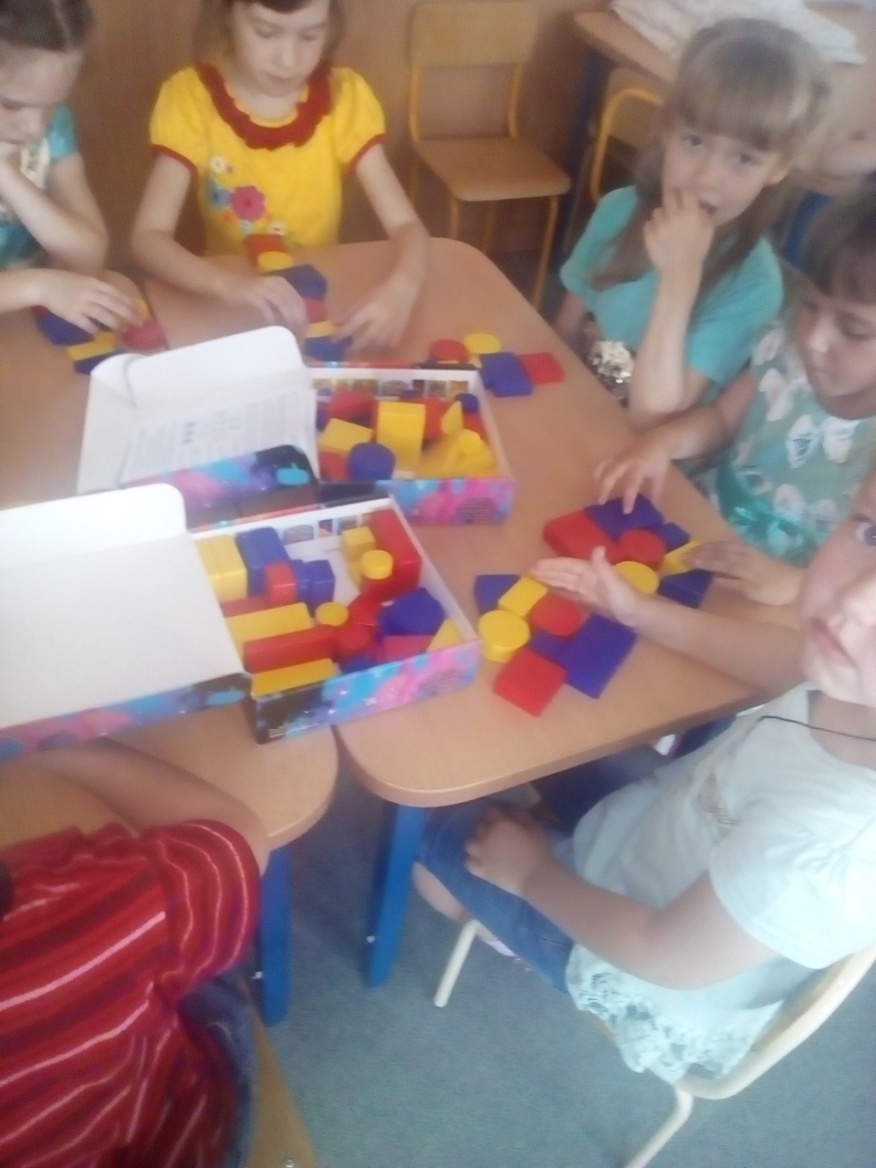 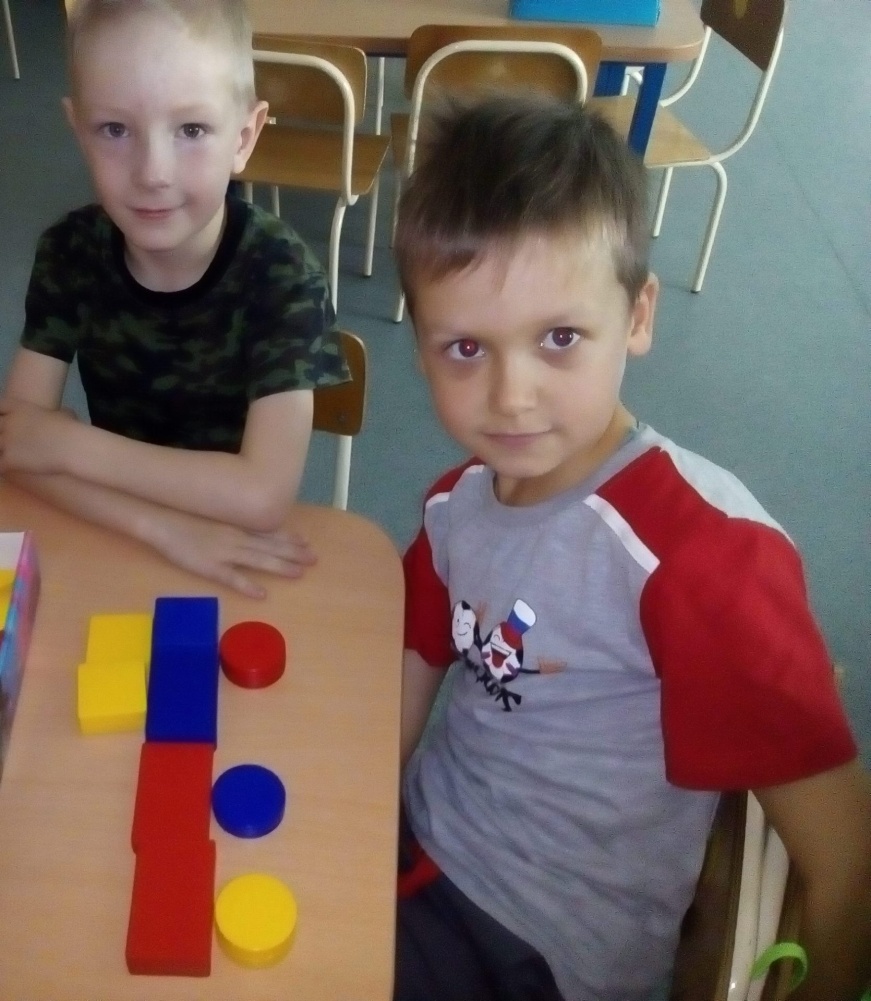 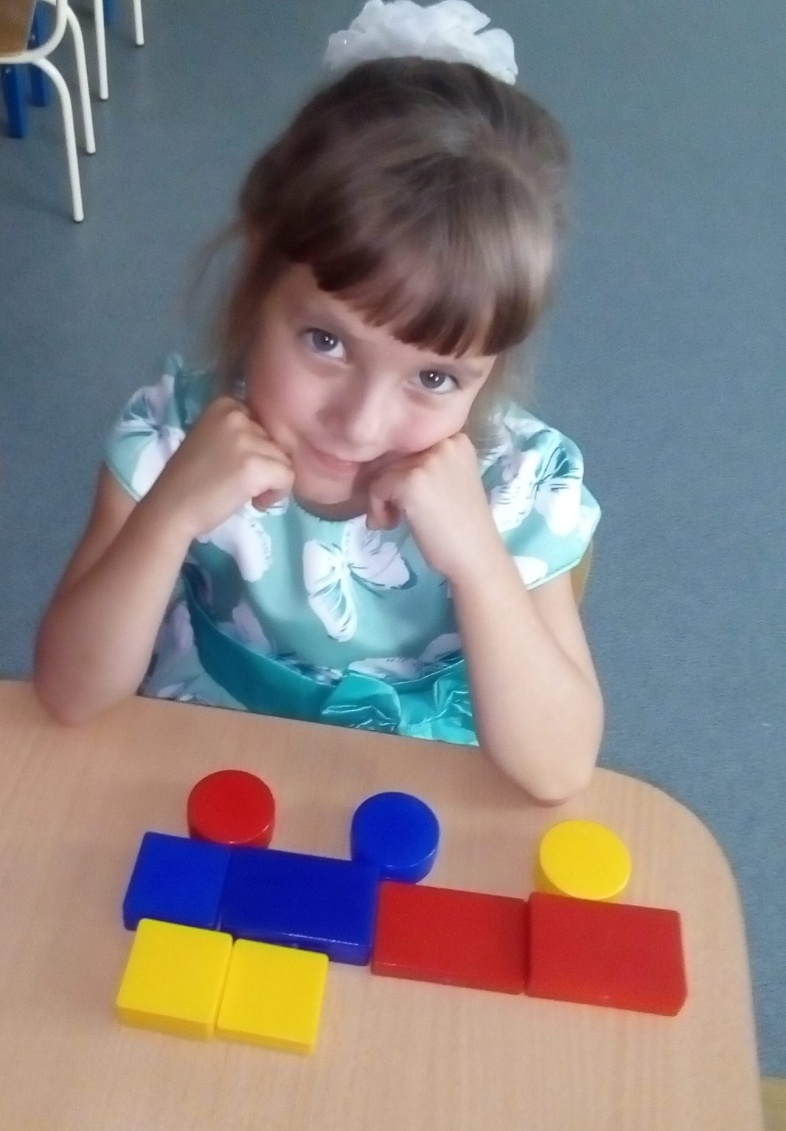 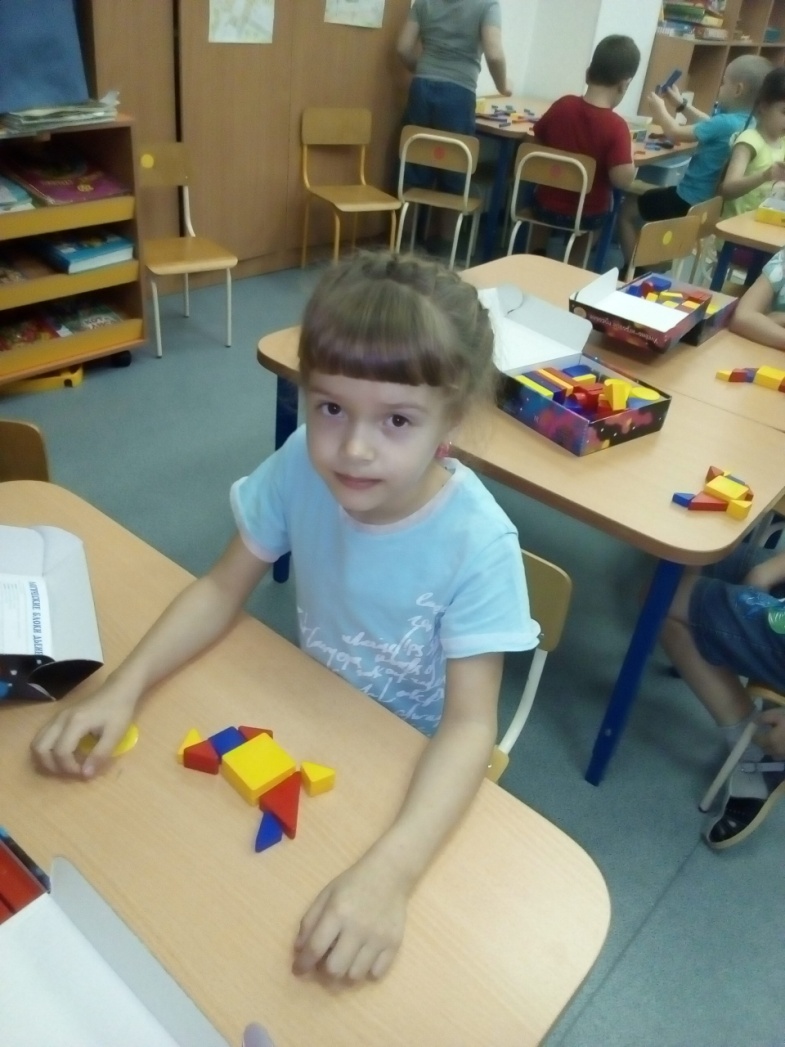 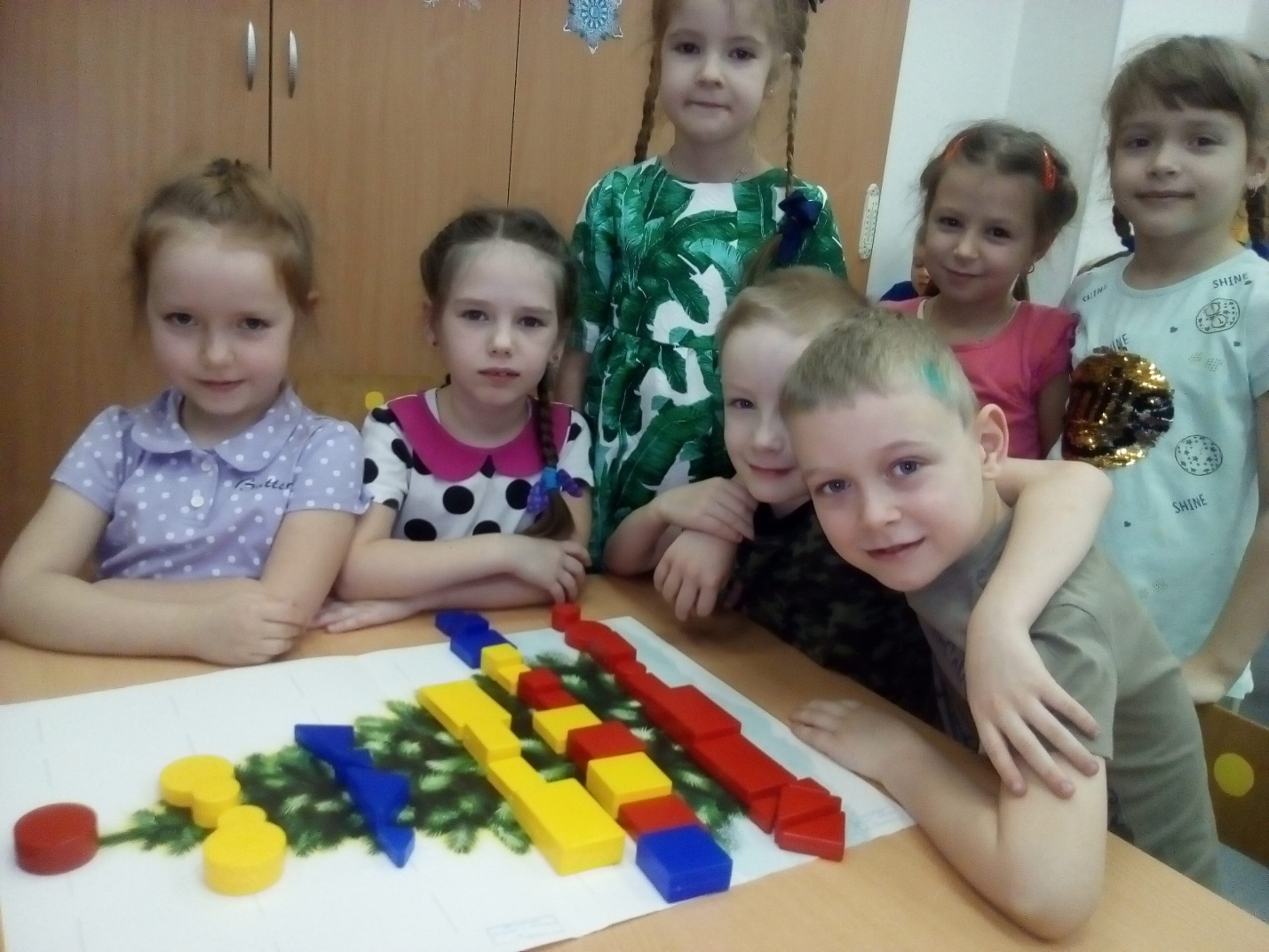 